Form No : FS16/01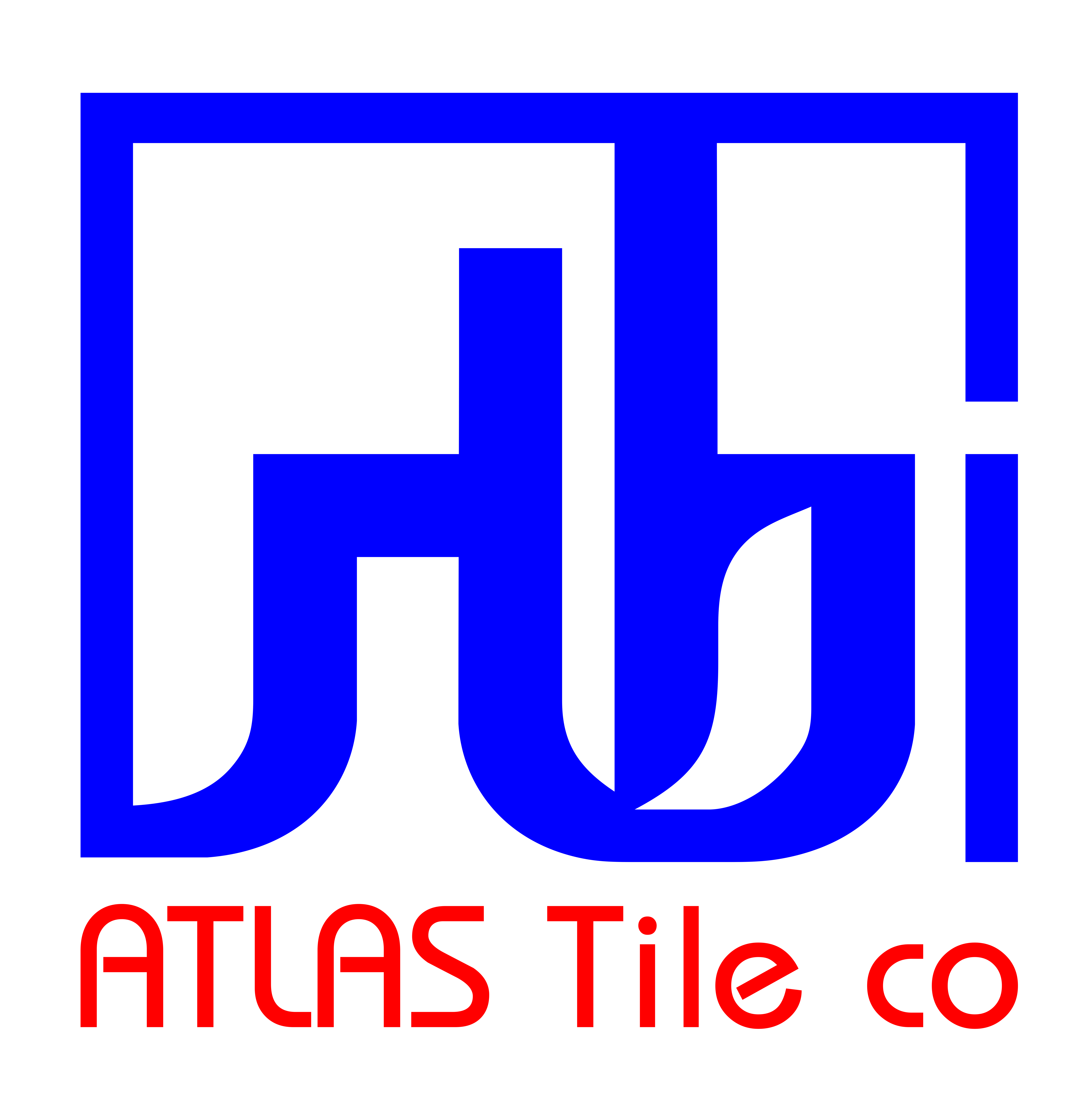 فرم درخواست نمایندگی فروشتاریخ : شماره : اینجانب ........................................................................... به شماره شناسنامه ....................................................... و شماره ملی ..................................................... با میزان          تحصیلات .................................................................. با سابقه شغلی کاشی و سرامیک .......................... سال ، از آن شرکت محترم متقاضی اخذ نمایندگی جهت    استان ................................................ شهرستان .............................................. می باشم .خواهشمند است با توجه به شرایط ذیل دستور و مساعدت لازم را مبذول فرمایید .آدرس کامل فروشگاه : .....................................................................................................................................................................................................................متراژ فروشگاه : ................................................ نام فروشگاه : ..........................................................................  نوع مالکیت : شخصی     اجاره تلفن فروشگاه : ................................................ فکس فروشگاه : ................................................ تلفن همراه : .......................................................................آدرس : ............................................................................................................................................. مساحت انبار : .....................................................................آدرس منزل : ................................................................................................................................. تلفن منزل : ..........................................................................تاکنون نمایندگی کارخانجات کاشی و سرامیک: 1. ................................................... جهت استان / شهر ............................................................ 2. ................................................... جهت استان / شهر ................................... 3. ...................................... جهت استان / شهر ............................... را داشته ام .میزان درخواست خرید ماهیانه از ابعاد مختلف تولیدی در کارخانه : ....................................................................... متر مربعنام و بانک رسمی کشور که با آن ها فعالیت دارم . (ترجیحاً بانک صادرات ، ملی ، ملت )بانک ......................................................................... شعبه ..................................................................... شماره حساب .....................................................................بانک ......................................................................... شعبه ..................................................................... شماره حساب .....................................................................نحوه خرید اینجانب به صورت نقدی   اعتباری   خواهد بود .در صورت نیاز به خرید اعتباری می توانیم سند ملکی  ضمانت نامه بانکی  جهت تضمین نزد کارخانه قرار دهم .                                                                                                                               مهر و امضا فروشگاه / شرکتشماره تلفن : 15-5333414-0352                             شماره فکس : 5333413-0352سایر درخواست ها و پیشنهادات سازنده خود را بنویسید : ................................................................................................................................................. ........................................................................................................................................................................................................................................................... اینجانب ........................................................................... به شماره شناسنامه ....................................................... و شماره ملی ..................................................... با میزان          تحصیلات .................................................................. با سابقه شغلی کاشی و سرامیک .......................... سال ، از آن شرکت محترم متقاضی اخذ نمایندگی جهت    استان ................................................ شهرستان .............................................. می باشم .خواهشمند است با توجه به شرایط ذیل دستور و مساعدت لازم را مبذول فرمایید .آدرس کامل فروشگاه : .....................................................................................................................................................................................................................متراژ فروشگاه : ................................................ نام فروشگاه : ..........................................................................  نوع مالکیت : شخصی     اجاره تلفن فروشگاه : ................................................ فکس فروشگاه : ................................................ تلفن همراه : .......................................................................آدرس : ............................................................................................................................................. مساحت انبار : .....................................................................آدرس منزل : ................................................................................................................................. تلفن منزل : ..........................................................................تاکنون نمایندگی کارخانجات کاشی و سرامیک: 1. ................................................... جهت استان / شهر ............................................................ 2. ................................................... جهت استان / شهر ................................... 3. ...................................... جهت استان / شهر ............................... را داشته ام .میزان درخواست خرید ماهیانه از ابعاد مختلف تولیدی در کارخانه : ....................................................................... متر مربعنام و بانک رسمی کشور که با آن ها فعالیت دارم . (ترجیحاً بانک صادرات ، ملی ، ملت )بانک ......................................................................... شعبه ..................................................................... شماره حساب .....................................................................بانک ......................................................................... شعبه ..................................................................... شماره حساب .....................................................................نحوه خرید اینجانب به صورت نقدی   اعتباری   خواهد بود .در صورت نیاز به خرید اعتباری می توانیم سند ملکی  ضمانت نامه بانکی  جهت تضمین نزد کارخانه قرار دهم .                                                                                                                               مهر و امضا فروشگاه / شرکتشماره تلفن : 15-5333414-0352                             شماره فکس : 5333413-0352سایر درخواست ها و پیشنهادات سازنده خود را بنویسید : ................................................................................................................................................. ........................................................................................................................................................................................................................................................... اینجانب ........................................................................... به شماره شناسنامه ....................................................... و شماره ملی ..................................................... با میزان          تحصیلات .................................................................. با سابقه شغلی کاشی و سرامیک .......................... سال ، از آن شرکت محترم متقاضی اخذ نمایندگی جهت    استان ................................................ شهرستان .............................................. می باشم .خواهشمند است با توجه به شرایط ذیل دستور و مساعدت لازم را مبذول فرمایید .آدرس کامل فروشگاه : .....................................................................................................................................................................................................................متراژ فروشگاه : ................................................ نام فروشگاه : ..........................................................................  نوع مالکیت : شخصی     اجاره تلفن فروشگاه : ................................................ فکس فروشگاه : ................................................ تلفن همراه : .......................................................................آدرس : ............................................................................................................................................. مساحت انبار : .....................................................................آدرس منزل : ................................................................................................................................. تلفن منزل : ..........................................................................تاکنون نمایندگی کارخانجات کاشی و سرامیک: 1. ................................................... جهت استان / شهر ............................................................ 2. ................................................... جهت استان / شهر ................................... 3. ...................................... جهت استان / شهر ............................... را داشته ام .میزان درخواست خرید ماهیانه از ابعاد مختلف تولیدی در کارخانه : ....................................................................... متر مربعنام و بانک رسمی کشور که با آن ها فعالیت دارم . (ترجیحاً بانک صادرات ، ملی ، ملت )بانک ......................................................................... شعبه ..................................................................... شماره حساب .....................................................................بانک ......................................................................... شعبه ..................................................................... شماره حساب .....................................................................نحوه خرید اینجانب به صورت نقدی   اعتباری   خواهد بود .در صورت نیاز به خرید اعتباری می توانیم سند ملکی  ضمانت نامه بانکی  جهت تضمین نزد کارخانه قرار دهم .                                                                                                                               مهر و امضا فروشگاه / شرکتشماره تلفن : 15-5333414-0352                             شماره فکس : 5333413-0352سایر درخواست ها و پیشنهادات سازنده خود را بنویسید : ................................................................................................................................................. ........................................................................................................................................................................................................................................................... 